Cosby CC – Newsletter April 2014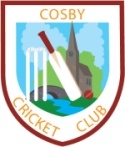 Season Almost Here – The 2014 cricket season is only 2 short weeks away with the 1st XI beginning their campaign with a home game against Quorn on Saturday April 19th. The 2nd XI season begins a week later with a match away at Wigston Town. The next season and 12 months promises to be an exciting and challenging time for Cosby CC and cricket in Leicestershire in general. The new pyramid structure in place has brought some new teams, new divisions, new rules and new standards. A heavy emphasis is placed on ground facilities with every club in the League having their grounds rated. We are currently rated as a Level C ground but are currently playing in a division where the minimum standard needs to be Level B by the end of the 2015 season. As such we have improvements we need to make such as a score box and new practice facilities. These improvements are clearly going to cost money so fundraising is going to be vital in this period and we need to raise as much money as we can. Your support with all fundraising efforts will be vital.Pre-Season Start Up – With the season so close at hand we need to ensure that the ground is up to standard. With this in mind we are having a get together at the Park on Saturday 5th April meeting at 10 am to carry out any maintenance that needs to take place to the wicket, outfield, sight screens, dressing rooms etc. Many hands make light work so we need as many volunteers as possible to lend a hand for just for a couple of hours and make sure everything is in place for the first match on April 19th.Skittles & Signing On – All players and members are invited to our Skittles and Signing On evening on Friday 11th April at the Bulls Head in Cosby starting at 7:30pm. The evening presents a great opportunity for a pre season get together with other club members for a beer or 6 and also a chance to pay your annual subscription. Annual subscriptions have been frozen at their previous level of £25 for seniors and £40 for juniors (junior subscription covers all junior match fees and net sessions). For more information get in touch with either Chris Pople or Matt Bills. We look forward to seeing you on April 11th.New Kit for 2014 – We are pleased to announce we will be taking to the field in 2014 in brand new kit. The new kit which consists of playing shirt, trousers and a short sleeved sweater is available for the bargain subsidised price of £35. To get your kit get in touch with Mark Newitt or see him at the signing on night on April 11th.Sunday Fixtures – The club will once again be running a Sunday XI this year. Sunday cricket provides those not getting a game with the opportunity to practice as well as allowing those players a touch out of form the chance to get their eye in. The first Sunday fixture is April 27th against The Langtons at home and we have some very attractive fixtures lined up through the season against the likes of Kibworth, Gumley and Newtown Linford. Please make yourself available when you can and support the Sunday XI. For more information on Sunday fixtures contact Sunday Captain Duncan Chandler.Tour – Once again we are heading off on Tour and this year we are going to Sunny Sidmouth. The tour dates are August 27th to 30th with 2 games of cricket and a day off to sample the delights of Devon. We are currently in the process of sorting the fixtures and accommodation and costs are not expected to exceed £150. For more information contact Roger Cook or Matt Bills.Fundraising Success - Thanks to all of you that have supported our fundraising efforts so far this year. The Coffee Morning and then the Race Night raised almost £700 between them. Thanks again and we look forward to your continued support.Help and Support – Cosby CC are always on the lookout for new players, members and volunteers. If you fancy trying your hand at playing no matter what your age or perceived ability please get in touch with us or just come along to nets on a Monday night. Also if you wish to help out with umpiring, scoring, making teas, coaching or in any way you think you can help please do not hesitate to get in touch with either Chris Pople or Nigel Meredith or alternatively visit our website www.cosbycc.hitscricket.co.uk.This newsletter is brought to you in association with: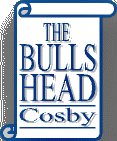 